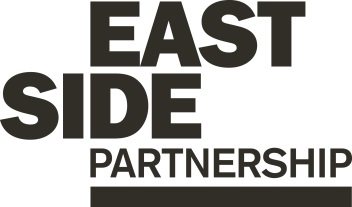 Job Description						       ESP/NRC20Project: Neighbourhood RenewalJob Title: Neighbourhood Renewal Co-ordinatorLocation: EastSide Partnership, Avalon House, 278-280 Newtownards Rd, Belfast Reports to: Chief Executive, EastSide PartnershipTerms and conditionsSalary: NJC Point 19, on a scale of points 19–25, currently £24,799 - £28,785, + 7.5% pension (salary is currently under review)Contract: This is a permanent post, but dependent on future funding, which is currently secured until 31st March 2021 (subject to 6 month probation period)Holidays: 25 days per year plus statutory holidaysWork hours: 37.5 hours per week, including potential evening and weekend activityMain Purpose of JobTo provide professional support to two East Belfast Neighbourhood Renewal Partnerships (NRPs) in Inner East and TullycarnetTo support the delivery of both the Inner East and Tullycarnet Neighbourhood Renewal Action PlansTo promote the benefits of the Neighbourhood Renewal process in the respective Neighbourhood Renewal Areas and encourage increased participation To assist the NRPs to analyse and prioritise the needs of the Neighbourhood Renewal Areas and reflect these in their Action PlansTo manage the Scaffolding Project as a key EastSide Partnership project in the Neighbourhood Renewal Areas Action PlansTo support the Newtownards Rd 20XX group as a priority within the Inner East Neighbourhood Action PlanTo promote collaboration between local service providers, assist in co-ordinating delivery and to co-ordinate the implementation, review and evaluation of the Neighbourhood Action PlansSummary of responsibilities and personal dutiesTo provide professional administrative support to the NRPs and any sub-groups. To ensure that meetings operate effectively, and records are maintained to a high standard. This will include arranging and servicing meetings including: setting dates; securing suitable venues; drawing up appropriate agenda; and recording minutes of meetingsTo maintain, and where necessary, establish relevant sub-groups or working groups to implement the projects detailed within the Neighbourhood Renewal Action PlansTo assist the NRPs to put in place appropriate procedures to govern the conduct of their business in line with the Department for Communities (DfC) Code of PracticeTo assist the NRPs to interpret and analyse relevant socio-economic material that may be relevant to the implementation of the Neighbourhood Renewal Action PlansTo work closely with the Chief Executive by providing support, coordination and administration servicesTo assist the NRPs and Department for Communities (DfC) in ensuring that the content of the Neighbourhood Renewal Actions Plans is adhered to in the delivery of actions and programmesTo assist the NRPs and DfC with the ongoing monitoring of progress against the Neighbourhood Action Plans and continually review and update the documentsTo support and co-ordinate NRP programmes and events that may be organised to address specific needs identified in the Neighbourhood Action PlansTo liaise with other statutory and community organisations who are potential stakeholders in the delivery of the Neighbourhood Action PlansTo positively promote Neighbourhood Renewal, NRPs and the Neighbourhood Renewal Actions Plans through a range of methods including the EastSide Partnership website, social media, press releases, project launches etcTo manage, monitor and support the Scaffolding Project Co-ordinatorTo take responsibility for the financial management of the Scaffolding project, ensuring claims are made in a timely manner and recorded appropriatelyTo champion the Scaffolding Project to external stakeholders and members of the Neighbourhood Renewal PartnershipsTo forge new connections and partnerships to further the Scaffolding Project and effectively sustain itTo manage the evaluation of the Scaffolding Project, effectively communicating with the funders as appropriateTo provide administrative and professional support to the Newtownards Rd 20XX groupTo deliver presentations at local forums, meetings and events on requestTo undertake other reasonable duties related to Neighbourhood Renewal as agreed with the Chief ExecutivePerson Specification					       ESP/NRC20Application Process					       ESP/NRC20An application pack can be downloaded from www.eastsidepartnership.com/recruitmentCompleted application forms must arrive by 10am on Friday 31st July 2020.Applications will only be accepted by email to gillian@eastsidepartnership.com and will be acknowledged by email. If not acknowledged please contact Gillian on 028 9045 1900.Application MUST be by letter outlining how you meet all of the criteria in the person specification. The letter must be no longer than 2 x A4 pages, minimum font size 10. You may also include a CV (max 2 x A4 pages, minimum font size 10) but please ensure that if you enclose a CV, you cover how you meet all the criteria as detailed in the person specification, in your letterTo be accepted the application MUST include the Equal Opportunities Monitoring FormOnly information contained in the letter and accompanying CV will be taken into account, so please ensure that you include all relevant information. Any content exceeding the 2 x A4 limit will be disregardedEastSide Partnership (ESP) is only able to accept applications from those individuals who are currently eligible to work in the UK. Only those applicants who appear, from the information provided, to be the most suitable in terms of the selection criteria will be called for interview.Equal OpportunitiesEastSide Partnership is an equal opportunities employer. EastSide Partnership does not permit unlawful discrimination of any kind against any person on grounds which include gender, sexual orientation, marital status, religious belief or political opinion, race or disability. Unlawful discrimination is defined as treating a person less favourably than others are, or would be treated in the same or similar circumstances.CanvassingCanvassing in any form will, if proved to the satisfaction of EastSide Partnership, disqualify a candidate for the appointmentShortlistingShortlisting will take place on Friday 31st July after which you will be informed by email whether or not you are to be called for interview, and at what time. The panel may decide to only interview those candidates who best meet the essential criteria.InterviewsInterviews will be held week commencing 10th August 2020. Please ensure your availability for interview prior to application.Job DescriptionThe duties outlined in the Job Description serve as a guide to the current and major responsibilities of the post. These will inevitably vary as the role develops. Changes will be subject to consultation with the post holder.Further InformationFurther information can be viewed on our website www.eastsidepartnership.comEqual Opportunities Monitoring Form	       ESP/NRC20Ref No: ESP/NRC20		Private & ConfidentialWe are an Equal Opportunity Employer. We do not discriminate on grounds of religious belief or political opinion. We practice equality of Opportunity in employment and select the best person for the job.To demonstrate our commitment to equality of opportunity in employment we need to monitor the community background of our applicants and employees, as required by the Fair Employment and Treatment (NI) Order 1998.Regardless of whether we practice religion, most of us in Northern Ireland are seen as Catholic or Protestant. We are therefore asking you to indicate your community background by ticking the appropriate box below.I am a member of the Protestant community 				I am a member of the Roman Catholic community			I am a member of neither the Protestant nor Roman Catholic community								Please indicate whether you are:				Female										Male		If you do not complete this questionnaire, we are encouraged to use the “residuary” method, which means that we can make a determination on the basis of personal information on file/application form.Note: It is a criminal offence under the legislation for a person to “give false information in connection with the preparation of the monitoring return”.EssentialDesirableExperience- 1 years’ project management experience gained in the last 5 years;- 1 years’ work experience in community development projects;- Proven experience working with disadvantaged communities- Experience of managing community funding programmes;- Experience of managing staff;- Experience of Drupal content management system (or similar)Attainments/ Education- Third level qualification in a relevant discipline (e.g. social science; community development; community relations)- A management qualificationSkills- Ability to liaise and communicate effectively with a wide range of key stakeholders at different levels;- Excellent written and oral communication skills;- Excellent administration and organisational skills;- Proficient IT skills, e.g. Microsoft Word, PowerPoint, Excel, Publisher etc.- Familiar with use of social media platforms e.g. Facebook, Twitter- A proven ability to write plans and reports;- The ability to think strategically;- An ability to identify potential areas for improvement related to project deliveryDisposition- Well presented & inspires confidence- Self- motivated and initiative taking- Ability to work collaboratively and as part of a teamKnowledge & Values- Knowledge of urban regeneration issues- An awareness of and commitment to the aims, objectives and values of EastSide Partnership and the Neighbourhood Renewal Partnerships- Knowledge of the east Belfast area- specifically Inner East and Tullycarnet Neighbourhood Renewal areas- Understanding of, and commitment to, equal opportunities in service deliveryCircumstances- Willingness to work flexible hours including evenings and weekends- Willingness to undertake an AccessNI check